                                                             РЕШЕНИЕ====================================================================Об     утверждении   отчета   о деятельности   Главы муниципального образования и администрации муниципального    образования «Большепудгинское» за  2017 год     В  соответствии  со  статьей   26       Устава  муниципального  образования   «Большепудгинское»                  СОВЕТ ДЕПУТАТОВ РЕШИЛ:     Отчет о   деятельности   Главы   муниципального  образования  и администрации    муниципального    образования    «Большепудгинское»   за 2017 год    принять  к   сведению (прилагается).Глава   муниципального образования«Большепудгинское»                                                                                    М.В.Даниловас. Большая   Пудга16 апреля  2018  г.         № 13.3Совет депутатовмуниципального образования«Большепудгинское»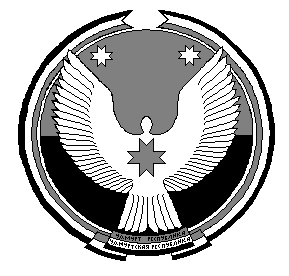 «Бадӟым  Пудга»муниципал  кылдытэтысьдепутатъёслэн  Кенешсы